 BONUS ECOLOGIQUE "ESPACES PUBLICS" CIBLE 1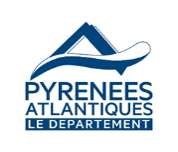 Gérer les eaux pluviales par des techniques alternatives au « tout-tuyaux »Cette annexe sera utilement jointe pour l'instruction de votre demande. Elle sera à fournir au plus tard au moment de la transmission des résultats d'appel d'offres, avant passage en Commission permanente.Maître d’ouvrage : Maître d'œuvre :   Stade projet (phase de la mission domaine Infrastructures et aménagements paysagers) : Connexion avec réseau existant ? 	 Oui		 Non 		Si oui, quelle est la nature du réseau (tuyaux, à ciel ouvert…) ? : Note de synthèse argumentant la demande en annexe 	 Oui		 Non	Signature du maitre d'ouvrage						         Signature du maitre d'œuvre BONUS ECOLOGIQUE "ESPACES PUBLICS" CIBLE 2Désimperméabiliser les solsCette annexe sera utilement jointe pour l'instruction de votre demande. Elle sera à fournir au plus tard au moment de la transmission des résultats d'appel d'offres, avant passage en Commission permanente.Maître d’ouvrage : Maître d'œuvre :   Stade projet (phase de la mission domaine Infrastructures et aménagements paysagers) : Description des travaux de désimperméabilisationSurface désimperméabilisée en m² (éligible si > 200 m²) et nature du revêtement pré-existant : 	Nature de la couverture du sol désimperméabilisée (matériaux de revêtement perméables, herbe…) :Type de revêtement (lié, non-lié, modulaire) :Si le revêtement est lié, nature et fréquence du nettoyage du sol :	 Je m'engage à entretenir ce revêtement sur le long terme pour en pérenniser la perméabilité. Je m'engage à ne pas imperméabiliser le sol sur l'ensemble du projet toutes tranches de travaux comprises.	Note de synthèse argumentant la demande en annexe :		 Oui		 NonSignature du maitre d'ouvrage						         Signature du maitre d'œuvreDescription des techniques alternatives au « tout-tuyau »Description des techniques alternatives au « tout-tuyau »Description des techniques alternatives au « tout-tuyau »Description des techniques alternatives au « tout-tuyau »Nature de l'ouvrage, localisation et fonction de l'ouvrageDimensions de l'ouvrage (longueur, largeur, profondeur)Entretien des ouvrages projetésPart des techniques alternatives en HTmontant : lot/devis :montant : lot/devis :montant : lot/devis :montant : lot/devis :montant : lot/devis :